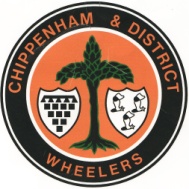 CHIPPENHAM & DISTRICT WHEELERSEvent promoted for and on behalf of Cycling Time Trials under their Rules and Regulations.10 MILE OPEN TIME TRIAL – COURSE U41Saturday 04th May 2019. Time of start – 08:00 hoursEVENT OFFICIALSEvent Secretary
Paul Winchcombe		Chippenham & District Wheelers			4 Farmhouse CourtMelkshamSN12 6FG07792 372309 (mobile)Timekeepers						Start: 	Mr Andre Greatwood 	West DC			Finish: Mrs S Andrews	Chippenham & District Wheelers		Officials						Start: 	Mr J Tyzack	Chippenham & District WheelersFinish: Mr M Edwards	Chippenham & District Wheelers	DETAILS OF PRIZEWINNERS Winner of the Sheila Wiseman Memorial Trophy – Emma Angove1 prize per rider rule applies* Incorrectly announced at event, prize will be posted** - Prize will be postedA NOTE FROM THE EVENT SECRETARY A huge thank you to everyone who helped make this event possible including marshals, event officials, timekeepers, starters, signing on and refreshments.  Lost and Found: Canarias Lazarote Iron Man – gillet (orange and black).  Will be in my car for West DC events.Course Record:2018 - ORDER OF FINISHTeam PlacingsOverallOverall1st Place £20.00Mr Felix Wilkinson2nd Place£15.00Mr Greg Brookes **3rd Place£10.00Mr Rory GillingLadies1st Place Lady£20.00Emma AngoveVets 1st Placed Vet £15.00Mr Phil Stonelake2nd Placed Vet£10.00Mr Robin Short1st Place V40£10.00Mr Niel Dunnage *1st Place V50£10.00Mr Luke Smith1st Place V60£10.00Mr Les LiddiardTeam1st Team£30Swindon RC – Scott/Garnett/CarlessMr Dan MartinUniversity of Bath Cycling Club00:20:41Ms Sarah GunnMinuteman CC00:24:39RiderClubCatTime1Mr Felix WilkinsonVelo Club MontpellierSenior00:21:162Mr Greg BrookesRace RapidSenior00:21:363Mr Rory GillingVelo Club MontpellierSenior00:22:114Mr Matt BoultonMinuteman CCSenior00:22:185Mr Phil StonelakeBristol Road ClubV400:22:196Mr Robin ShortPerformance Cycles CCV400:22:277Mr Niel DunnageCotswold VeldrijdenV400:22:418Mr Tristan DavenneNewbury RCV400:22:529Mr Lee DaviesLondon DynamoSenior00:23:0010Mr Pete ScottSwindon Road ClubV400:23:0311Mr Luke SmithBristol South Cycling ClubV500:23:2612Mr Peter GarnettSwindon Road ClubV400:23:3013Mr Les LiddiardTeam Jewson - MI Racing ~Poly Pipe~McCannV600:23:4014Mr Tony CostelloTeam Swindon CyclesV400:23:4615Mr Roy Carless Swindon Road ClubV500:23:4616Mr Joe Schvartz    Team Swindon CyclesV500:23:4917Mr Paul WinchcombeChippenham & District WheelersV500:24:0218Mr Andrew MetherellSalt and Sham Cycle ClubV400:24:2019Mr Alastair McchesneyBath Cycling ClubV500:24:2320Mr Jason CostelloTeam Swindon CyclesV400:24:3021Mr Nigel VuagniauxBath Cycling ClubV500:24:3622Mr Bradley  Perkins PDQ Cycle CoachingJuvenile00:24:3823Mr Chris Broad-drakeSwindon Road ClubV600:25:0424Mr Tim LowrieA2B Cycle Repair Race TeamV400:25:1325Mr Dan Laasna ReuterVirtual Cycling ClubV400:25:1626Mr James CurrieChippenham & District WheelersV400:25:1627Mr Tim StrongTeam Swindon CyclesV400:25:2228Mr Mick SharrattTeam Swindon CyclesV600:25:2229Ms Emma Angove73 Degrees Bicycles, WestSide Coaching rtLady00:25:3430Mr Mike AndersonClub Cycliste MoncontouraisV600:25:4031Mr Paul  JamesVTTA West GroupV400:26:5732Mr Paul RogollSalt and Sham Cycle ClubV600:27:0833Mr Jonathan  BevanBristol Road ClubV500:27:1834Mrs Sharon ScottSwindon Road ClubLady00:27:2035Ms Karen Whyte VeloceLady00:27:5136Mr Mark PhillipsSwindon WheelersV500:27:5537Mr Michael1 MurkinSwindon Road ClubV700:28:0138Mr Neil ParamorSalt and Sham Cycle ClubV400:28:0739Mr Robert HutchinsonBristol South Cycling ClubV600:28:0840Mr Gerry PeppinCorinium Cycle ClubV500:29:2041Mr Andy MorganPDQ Cycle CoachingV500:29:2642Mr Chris SummersSotonia CCV600:29:2743Mrs Mary-jane HutchinsonBristol South Cycling ClubLady00:29:5744Mrs Alison VuagniauxBath Cycling ClubLady00:31:51Mr Peter RogersTeam Tor 2000 | KALASV6DNFMr Ed PittSalt and Sham Cycle ClubSeniorDNS(A)Mr David DasBradford-on-Avon Cycling ClubV4DNS(A)Mr Robert JonesPerformance Cycles CCV4DNS(A)Mr Nick BunyardWestbury WheelersSeniorDNS(A)Mr Carlo ToledoGloucester City Cycling ClubV5DNSMs Kate DerrickChippenham & District WheelersLadyDNSMr Jeff LawrenceSalt and Sham Cycle ClubV4DNSMr Peter GarnettSwindon Road Club00:23:30Mr Roy Carless Swindon Road Club00:23:46Mr Pete ScottSwindon Road Club00:23:0301:10:19Mr Tony CostelloTeam Swindon Cycles00:23:46Mr Joe Schvartz    Team Swindon Cycles00:23:49Mr Jason CostelloTeam Swindon Cycles00:24:3001:12:05Mr Andrew MetherellSalt and Sham Cycle Club00:24:20Mr Neil ParamorSalt and Sham Cycle Club00:28:07Mr Paul RogollSalt and Sham Cycle Club00:27:0801:19:35Mrs Mary-jane HutchinsonBristol South Cycling Club00:29:57Mr Luke SmithBristol South Cycling Club00:23:26Mr Robert HutchinsonBristol South Cycling Club00:28:0801:21:31